NOME: ________________________________________________ DATA:___/__/__                                ATIVIDADES AEE EDUCAÇÃO INFANTIL:ATIVIDADE 1:O SAPINHO BEM VERDINHOVIVE DENTRO DA LAGOAPULANDO DE PEDRA EM PEDRAISSO QUE É VIDA BOA!                                           VAMOS COLAR PAPEL VERDE?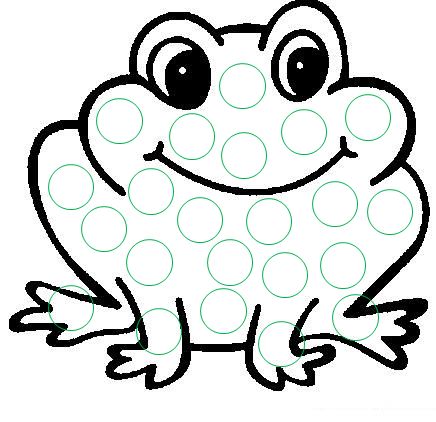  SUGESTÃO DE VÍDEO: LINK: https://www.youtube.com/watch?v=EmqMmhjejE4ATIVIDADE 2: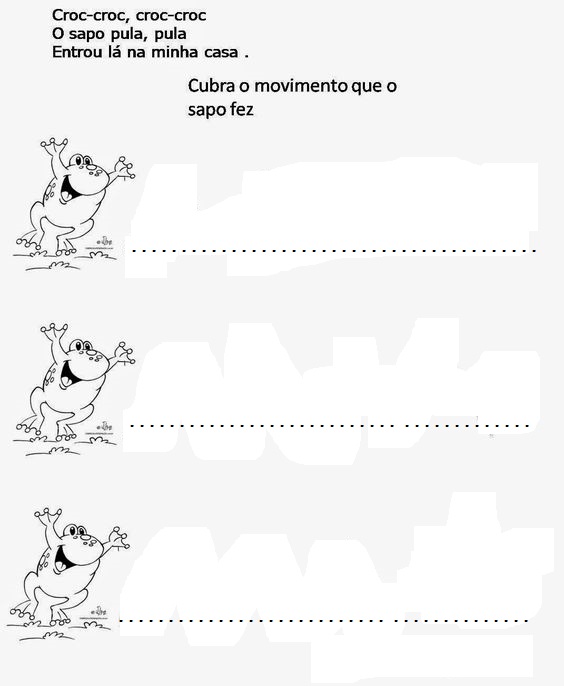 NOME: ________________________________________________ DATA:___/__/__                                ATIVIDADES AEE ENSINO FUNDAMENTAL I: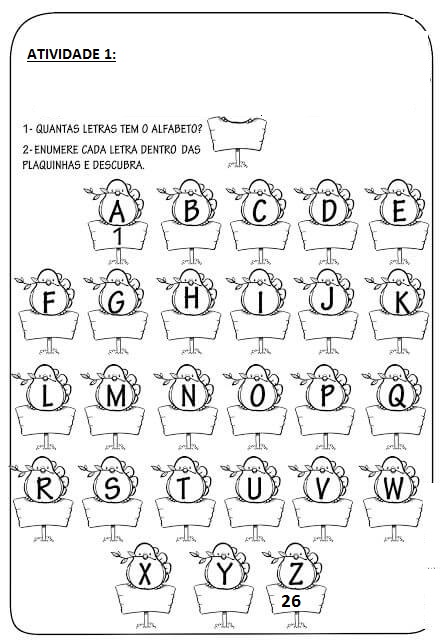 ATIVIDADE 2: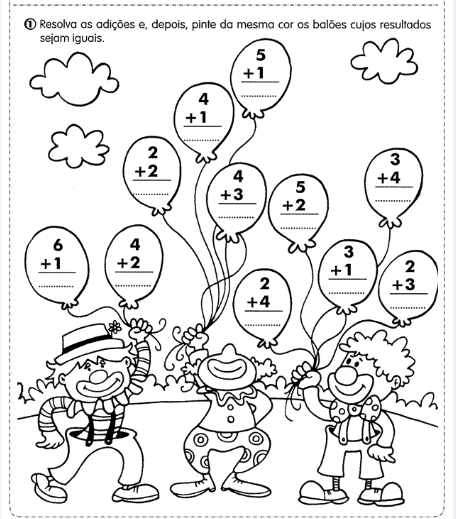 NOME: ________________________________________________ DATA:___/__/__                                ATIVIDADES AEE ENSINO FUNDAMENTAL II:ATIVIDADE 1: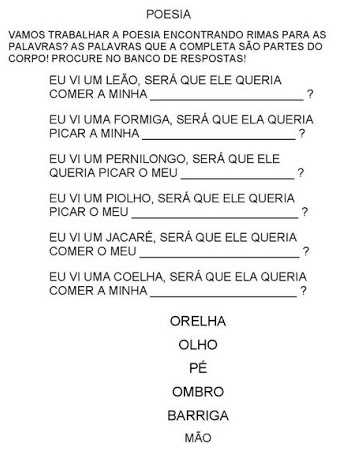 ATIVIDADE 2: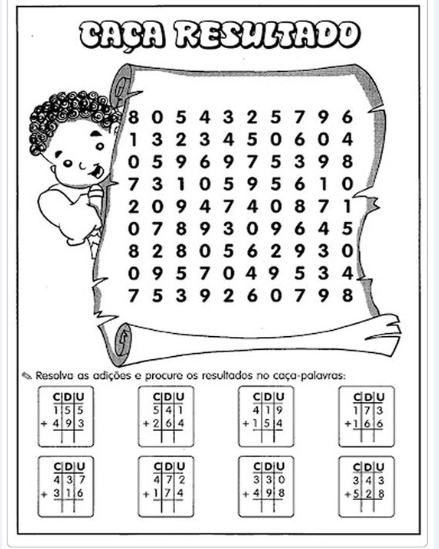 